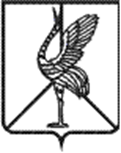 Администрация городского поселения «Шерловогорское»Муниципального района «Борзинский район»Забайкальского краяПОСТАНОВЛЕНИЕ 23 июня  2022 г.                                                                                   № 142поселок городского типа Шерловая ГораОб утверждении положения и состава Комиссии по оценке эффективности реализации муниципальных программ городского поселения «Шерловогорское»В соответствии со статьей 179 Бюджетного кодекса Российской Федерации, Федеральным законом от 06 октября 2013 г. №131-ФЗ «Об общих принципах организации местного самоуправления в Российской Федерации», Федерального закона от 28 июня 2017 г. №172-ФЗ «О стратегическом планировании в Российской Федерации», а также ст. 34 Устава городского поселения «Шерловогорское», администрация городского поселения «Шерловогорское» п о с т а н о в л я е т:Утвердить положение о Комиссии по оценке эффективности реализации муниципальных программ. Утвердить состав Комиссии по оценке эффективности реализации муниципальных программ. 3.  Отменить постановление администрации городского поселения «Шерловогорское» от 09.02.2022 г. № 26 Об утверждении положения и состава Комиссии по оценке эффективности реализации муниципальных программ городского поселения «Шерловогорское».   4. Настоящее постановление вступает в силу  на следующий день  после дня его официального опубликования в периодическом печатном  издании газете «Вестник городского поселения «Шерловогорское»  и обнародования  на специально оборудованном стенде в фойе 2 этажа административного  здания администрации городского поселения « Шерловогорское» по адресу: Забайкальский край , Борзинский район, пгт. Шерловая Гора, ул. Октябрьская, д.12.5. Настоящее постановление подлежит размещению на сайте           муниципального образования в информационно-телекоммуникационной сети «Интернет» (www.шерловогорское.рф)  И.о.  руководителя администрациигородского поселения «Шерловогорское»                      О.В. ШмигириловаПоложение о Комиссии по оценке эффективности реализации муниципальных программ.I.Общие положения1.1.  Настоящее Положение определяет порядок работы Комиссии по оценке эффективности исполнения муниципальных программ (далее-Комиссия).1.2.  Комиссия в своей работе руководствуется Положением о порядке разработки и корректировки муниципальных программ городского поселения «Шерловогорское», осуществления мониторинга и контроля их реализации, утвержденным постановлением администрации городского поселения «Шерловогорское» от 22 декабря 2015 г. №522 и настоящим Положением.1.3. Комиссия создается при администрации городского поселения «Шерловогорское»II.Задачи и функции КомиссииОсновной задачей Комиссии является организация работы по следующим направлениям:2.1.1. Контроль исполнения мероприятий муниципальных программ;Контроль управления финансовыми средствами, выделенными из бюджета, исполнителям муниципальных программ;Оценка эффективности исполнения муниципальных программ, а также управление бюджетными средствами, предназначенными для реализации муниципальных программ.Основными функциями Комиссии являются:2.2.1. Утверждение годовых отчетов о ходе реализации муниципальных программ, направляемых в установленные сроки специалистами администрации, контролирующим исполнение муниципальных программ;Планирование дальнейшего хода реализации муниципальной программы на основе оценки их эффективности.III.Права и обязанности КомиссииПри осуществлении своей деятельности Комиссия имеет право:Запрашивать и получать в установленном порядке сведения, необходимые для рассмотрения вопросов о ходе реализации мероприятий и освоении финансовых средств;Приглашать на заседания ответственного исполнителя муниципальной программы, а также других заинтересованных лиц.При осуществлении своей деятельности Комиссия обязана:Рассматривать итоги реализации муниципальных программ за отчетный период, анализировать причины невыполнения (перевыполнения) мероприятий, показателей;Рассматривать итоги оценки эффективности муниципальных программ за отчетный период;Оформлять результаты рассмотрения всех вопросов и принятых решений в виде протоколов.IV. Порядок работы Комиссии.4.1. Комиссия является постоянно действующей. Заседания Комиссии проводятся по мере необходимости, но не реже 1 раза в год.4.2. Комиссия состоит из председателя, заместителя председателя, секретаря и членов Комиссии.4.3. Правом голоса при принятии решений на заседании Комиссии обладают председатель, заместитель председателя и члены Комиссии. При равенстве голосов, голос председателя Комиссии является решающим. Члены Комиссии могут участвовать в заседании только лично.4.4. Заседание Комиссии считается правомочным, если на нем присутствует более половины членов Комиссии, включая председателя Комиссии. Решение принимается простым большинством голосов от числа присутствующих.4.5. В случае отсутствия председателя Комиссии его функции выполняет заместитель председателя Комиссии.4.6. Работой Комиссии руководит председатель Комиссии. Председатель выполняет следующие функции:открывает заседание Комиссии, сообщает о составе лиц, участвующих в заседании, их полномочиях (право участвовать в голосовании);предоставляет слово для докладов и выступлений;организует обсуждение рассматриваемых вопросов;ставит на голосование предложения участвующих лиц;обеспечивает порядок ведения заседания;утверждает протокол заседания.4.7. Секретарь Комиссии выполняет следующие функции:определяет наличие кворума и сообщает председателю Комиссии о правомочности заседания в целом;информирует членов Комиссии, а также приглашенных, о планируемом заседании Комиссии, времени и месте его проведения;формирует повестку заседания Комиссии;готовит на заседание Комиссии необходимые для рассмотрения документы и материалы;оформляет протокол заседания Комиссии.Состав Комиссии по оценке эффективности реализации муниципальных программ.Председатель: Панин Алексей ВикторовичЗаместитель председателя:Шмигирилова Ольга ВячеславовнаСекретарь:Баженова Мария ИвановнаЧлены комиссии:- глава городского поселения «Шерловогорское»- заместитель руководителя администрации городского поселения «Шерловогорское»-- главный специалист отдела  градостроительства, земельно-имущественных отношений и социально-экономического планирования администрации городского поселения «Шерловогорское»- глава городского поселения «Шерловогорское»- заместитель руководителя администрации городского поселения «Шерловогорское»-- главный специалист отдела  градостроительства, земельно-имущественных отношений и социально-экономического планирования администрации городского поселения «Шерловогорское»Сандукова Наталья Нимаевна- начальник отдела бюджета и отчетности администрации городского поселения «Шерловогорское»- начальник отдела бюджета и отчетности администрации городского поселения «Шерловогорское»Ромазан Лидия ГеннадьевнаРомазан Лидия Геннадьевна- начальник отдела градостроительства земельно-имущественных отношений и социально-экономического планирования администрации городского поселения  «Шерловогорское»Шадрина Ольга АлександровнаШадрина Ольга Александровна- начальник отдела жилищно-коммунального хозяйства и чрезвычайных ситуаций администрации городского поселения «Шерловогорское».Колосова Кристина АлександровнаЕгорова Анастасия АлександровнаБольшакова Светлана   МихайловнаКолосова Кристина АлександровнаЕгорова Анастасия АлександровнаБольшакова Светлана   Михайловна- юрист МБУ «Службы МТО»- главный специалист отдела  градостроительства, земельно-имущественных отношений и социально-экономического планирования администрации городского поселения «Шерловогорское»- ведущий специалист службы МБУ «Службы МТО»